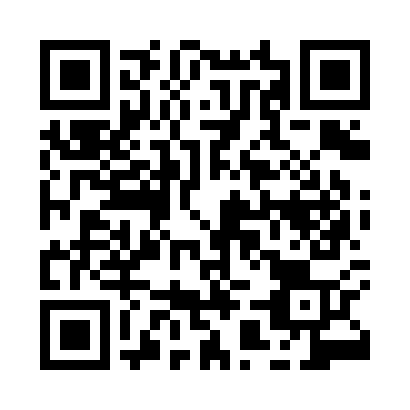 Prayer times for Hun, LibyaWed 1 May 2024 - Fri 31 May 2024High Latitude Method: NonePrayer Calculation Method: Egyptian General Authority of SurveyAsar Calculation Method: ShafiPrayer times provided by https://www.salahtimes.comDateDayFajrSunriseDhuhrAsrMaghribIsha1Wed4:416:1412:534:297:338:562Thu4:396:1412:534:287:338:573Fri4:386:1312:534:287:348:584Sat4:376:1212:534:287:348:595Sun4:366:1112:534:287:358:596Mon4:356:1012:534:287:369:007Tue4:346:1012:534:287:369:018Wed4:336:0912:534:287:379:029Thu4:326:0812:534:287:389:0310Fri4:316:0812:534:287:389:0411Sat4:306:0712:534:287:399:0512Sun4:296:0612:534:287:399:0513Mon4:286:0612:534:287:409:0614Tue4:276:0512:534:287:419:0715Wed4:266:0412:534:287:419:0816Thu4:266:0412:534:287:429:0917Fri4:256:0312:534:287:429:1018Sat4:246:0312:534:277:439:1119Sun4:236:0212:534:277:449:1120Mon4:226:0212:534:277:449:1221Tue4:226:0112:534:277:459:1322Wed4:216:0112:534:277:459:1423Thu4:206:0012:534:287:469:1524Fri4:206:0012:534:287:479:1525Sat4:196:0012:534:287:479:1626Sun4:185:5912:534:287:489:1727Mon4:185:5912:534:287:489:1828Tue4:175:5912:544:287:499:1929Wed4:175:5812:544:287:499:1930Thu4:165:5812:544:287:509:2031Fri4:165:5812:544:287:509:21